       Оповещение жителей о проведении публичных слушаний осуществлялось путем опубликования в газете «Светлый путь» № 38 от 25  сентября 2020г., на официальных сайтах Переволоцкого района  www.perevolock.ru-в разделе «Градостроительство-публичные слушания и общественные обсуждения-2020»,  Япрынцевский  сельсовет . 4.Участниками публичных слушаний являются жители Япрынцевский сельсовет, правообладатели земельных участков и объектов капитального строительства на территории МО  Япрынцевский  сельсовет.        5.Сведения о проведении публичных слушаний.Публичные слушания проводились представителями ООО «СамараНИПИнефть», администрацией муниципального образования  Япрынцевский сельсовет, представителями администрации Переволоцкого района.        Дата, время и место проведения публичных слушаний:-20 октября 2020г в 11-30 часов местного времени в здании сельского совета по адресу: Оренбургская область, Переволоцкий район, с. Япрынцево, ул. Советская,  10;         Во время проведения публичных слушаний был организован доклад представителя разработчика ООО «СамараНИПИнефть» по теме публичных слушаний. Участникам публичных слушаний были даны разъяснения по проекту. Согласно протокола проведения публичных слушаний  МО Япрынцевский  сельсовет, до проведения и во время проведения публичных слушаний, предложений и замечаний  по проекту планировки территории совмещенного с проектом межевания территории не поступало. Вывод:1.Публичные слушания считать состоявшимися.
2. Рекомендовать к утверждению документацию по планировке территории  совмещенного с проектом межевания территории для проектирования и строительства объекта АО «Оренбургнефть»: 6497П «Сбор нефти и газа со скважины № 832 Таращанского месторождения Радовского участка недр», находящегося на территории  муниципального образования  Япрынцевский сельсовет Переволоцкого района. 3. Опубликовать заключение о результатах публичных слушаний в порядке, установленном для официального опубликования в печатном издании газеты «Светлый путь» и разместить на официальном сайте Администрации Переволоцкого района www.perevolock.ru в разделе «Градостроительство-публичные слушания и общественные обсуждения-2020», и на сайте Япрынцевский  сельсовет. Начальник отдела поархитектуре, капитальномустроительству и инвестициям                                                И.В. Черникова    Исполнитель: А.Н. БурлаковаЗаключение       О результатах публичных слушаний от 20.10.2020 по рассмотрению  проекта планировки территории совмещенного с проектом межевания территории для проектирования и строительства объекта АО «Оренбургнефть»: 6497П «Сбор нефти и газа со скважины № 832 Таращанского месторождения Радовского участка недр», находящегося на территории  муниципального образования Япрынцевский сельсовет Переволоцкого района.            1. Основание для проведения публичных слушаний.Публичные слушания назначены постановлением администрации муниципального образования  Переволоцкий район Оренбургской области от 09.09.2020 № 1038-п «О проведении публичных слушаний по рассмотрению проекта планировки территории совмещенного с проектом межевания территории для проектирования и строительства объекта АО «Оренбургнефть»:  6497П «Сбор нефти и газа со скважины № 832 Таращанского месторождения Радовского участка недр», находящегося на территории  муниципального образования  Япрынцевский сельсовет Переволоцкого района.            2.Общие сведения о проекте представленном на публичных слушаниях.Предмет публичных слушаний. Проект планировки территории совмещенного с проектом межевания территории для проектирования и строительства объекта АО «Оренбургнефть»:  6497П «Сбор нефти и газа со скважины № 832 Таращанского месторождения Радовского участка недр», находящегося на территории  муниципального образования   Япрынцевский сельсовет Переволоцкого района. 3.Форма оповещения населения о проведении публичных слушаний.           3.Форма оповещения населения о проведении публичных слушаний.Оповещение жителей о проведении публичных слушаний осуществлялось путем опубликования в газете «Светлый путь» № 25 от 28 июня 2019г. и на официальном сайте Переволоцкого района  (www.perevolock.ru) .Согласно протокола №1 от 17.04.2019 года   предложений и замечаний  по проекту не поступило.Состав и содержание проекта планировки территории совмещенного с проектом межевания территории по объекту:  «Реконструкция водопроводной сети в с.Кубанка Переволоцкого района Оренбургской области»  соответствует техническому заданию на проектирование,  постановлению Правительства РФ от 12.05.2017 №564 «Об утверждении положения о составе и содержании проектов планировки территории, предусматривающих размещение одного или несколько линейных объектов», генеральному плану и правилам землепользования и застройки муниципального образования Кубанский  сельсовет Переволоцкого района Оренбургской области.На основании вышеизложенного проект планировки территории совмещенного с проектом межевания территории по объекту: «Реконструкция водопроводной сети в с. Кубанка Переволоцкого района Оренбургской области»  подлежит утверждению.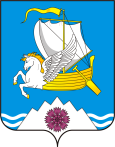 